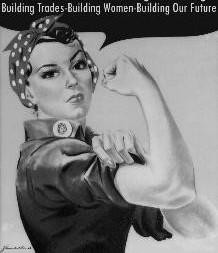 Sisters Global Outreach 2019 - Join us as we Host the 2nd Manila Tradeswomen Conference, Host the 1st Meri Tradies Gathering in Papua New Guinea, Attend the 3rd Australian Tradeswomen Conference in SydneyHost the Boracay Tradeswomen Retreat“Fill the Crate” Sisters Potluck BBQ’s 10516 SE 219th Street, Kent, WA. Sunday June 30th Noon to 6:30 pm   -   Saturday July 13st Noon to 6:30 pm
Sunday July 21st Noon to 6:30 pm   -   Saturday Aug 3rd Noon to 6:30 pm
Sunday Aug 4th Noon to 6:30 pm
We will be set up to take in donations of funds, new & gently used tools, gear, first aid supplies and safety items and for volunteers to help recondition old tools, de-rust, sharpen, repair, oil and sort. This effort will be repeated in July & August.“Adopt a Tradeswomen” and help change their history. As in the USA in 1978 women are being trained as trades craft workers in 3rd world countries, and the support is not being given for them to survive in these careers. What if we could reach back in time, and gift tools, gear, experience, mentoring, best practice, programs, PLA language, in the beginning? We Can change their Herstory! 
A trained woman Carpenter, Electrician, Welder, Mechanic, Painter or Plumber in the Philippines makes about $10.37 a Day. Minimum wage in Papua New Guinea is 95¢ an hour, so passing the hat or tool bucket at a safety, company or union meeting, donating an hour’s wage, or even the price of a cup of coffee will make a difference. Union and Company vests, swag, Safety & First Aid gear are Very welcome.
We have an Amazon Wish-list where we have listed many things we are trying to gather as a USA team for our Sisters in the Philippines and Papua New Guinea. 
https://amzn.to/2Y6tTkK

We need all the help we can get to pull off the impossible, empowering USA tradeswomen with a unique leadership experience, and empowering our sisters on the other side of the world, with what they need to get hands on experience and work in the trades.The Sisters in the Building Trades Inc. is a Seattle based 501C3 nonprofit whose mission is to connect tradeswomen to provide mentorship and education to empower, share resources & knowledge that effect women in nontraditional trades, operating on donations & volunteer hours of Tradeswomen & their supporters.17701 108th Avenue SE, PMB #131, Renton, WA 98055e-mail SistersITBT@gmail.com    www.facebook.com/groups/SistersintheBuildingTrades    EIN# 56-2554359